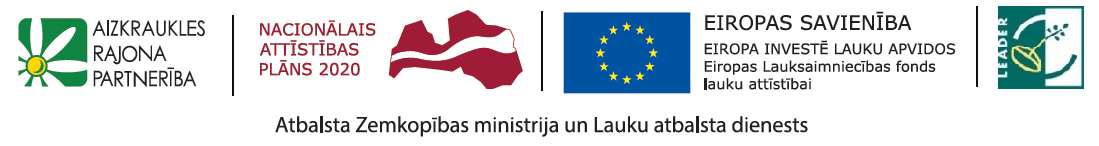 2020. gada 15. septembrī plkst. 10:00 – 13.30Aizkraukles pilsētas kultūras namā, Spīdolas ielā 2, AizkrauklēLEADER seminārs04.10.2020 – 04.11.2020 izsludināta 8.kārta uzņēmējdarbībaiEiropas lauksaimniecības fonda lauku attīstībai (ELFLA) Latvijas Lauku attīstības programmas 2014.-2020.gadam apakšpasākumā 19.2 Darbību īstenošana saskaņā ar sabiedrības virzītu vietējās attīstības stratēģiju – aktivitātē “Vietējās ekonomikas stiprināšanas iniciatīvas”.Darba kārtībaAicinām uz semināru ierasties ar savu projekta ideju un jautājumiem!Pieteikšanās ŠEIT līdz 14.septembrim!Papildus informācijaAlda Paura, Aizkraukles rajona partnerības administratīvā vadītājaalda.paura@aizkrauklespartneriba.lvTālr. 2948710810:00 – 10:30Lauku attīstības programma 2014. – 2020.gadā un Aizkraukles rajona partnerības Sabiedrības virzīta vietējās attīstības stratēģija 2015.-2020.gadamAizkraukles rajona partnerības administratīvā vadītāja Alda Paura10:30 – 12:00Pieļautās kļūdas projektos un ieteikumi, sagatavojot projekta pieteikumuLielrīgas reģionālās lauksaimniecības pārvaldes Valsts atbalsts un LEADER pasākuma daļa12:00 -12:30Kafijas pauze12:30 – 15:30“Digitālā mārketinga un e-komercijas izmantošana mazajiem uzņēmējiem: metodes un praktiskie rīki”Edgars Koroņevskis, aģentūra “Piccomedia” vadītājs, digitālās komunikācijas eksperts